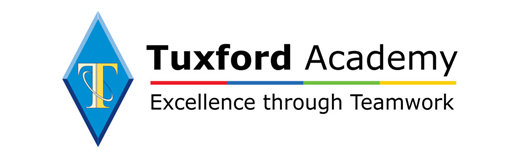 RSL Level 3 Music PractitionersBridging Unit 2020There are two tasks:Planning for a Career in MusicOne of the core units requires you to compile an e-portfolio which demonstrates your knowledge of the processes involved in effective Music Career planning based on a personally devised programme of study that fits your chosen career path. If I want to be an Events Manager (the career), what will I need to know and be able to do to make it happen (the study)The TaskRead this document https://dalp-my.sharepoint.com/:b:/g/personal/jevason_tuxford-ac_org_uk/EZtLxCjn8xVCgPSUAHfE5poBKH-K47eL67I66K63myIwpg?e=D9LkO3Watch these Videoshttps://www.youtube.com/watch?v=v6jhD-Ql2hohttps://www.youtube.com/watch?v=BBilbBXM8GUhttps://www.youtube.com/watch?v=4ry2a6u5EDc https://www.youtube.com/watch?v=lDBaTI32bMMhttps://www.youtube.com/watch?v=7ADO551bPuohttps://www.youtube.com/watch?v=6fa8lJKTy0Ihttps://www.bbc.co.uk/iplayer/episodes/b09nxs1k/hits-hype-hustle-an-insiders-guide-to-the-music-businessConsider the instruction below and provide a personal response in either blog or vlog formats. Minimum 500 words, maximum 1000 words for a blog. Five minutes minimum to ten minutes maximum for a vlog Discuss in depth your current Music based career aspiration and define the personal knowledge, skills and experience that will need to be acquired over the course in order to make that aspiration a realistic proposition. Submit to jevason@tuxford-ac.org.ukMusic Production using digital softwareThe TaskUsing a DAW such as Fruity Loops, Logic Pro X, Cubase, Garageband or BAND LAB (free Chrome browser based DAW at https://www.bandlab.com/ submit a track (as an MP3) which best represents your current creative preferences as a musician.  Send to jevason@tuxford-ac.org.uk